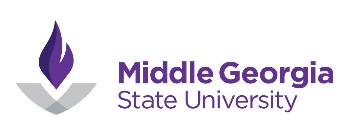 Annual Faculty Evaluation by AdministratorSchool ____________________________________________________________________Department ________________________________________________________________Faculty Name _______________________________________________________________ Tenure Track________                           Limited Term________Date of Initial Employment at MGA ____________________________________________Number of Years Employed at MGA (including current academic year)_________________Present Academic Rank _______________________________________________________Number of Years at this Rank (including current academic year) _______________________Highest Degree Earned ________________________________________________________Discipline of Degree __________________________________________________________No. Of  Grad. Sem. Cr. Hrs in Discipline Beyond Degree _____________________________Last Date Recommended for Promotion ___________________________________________If Tenured, Date of Tenure______________________________________________________     If Not Tenured, Mandatory Tenure Year___________________________________________(Tenure may be awarded, upon approval of the president, upon completion of a probationary period of at least five years of full-time service at the rank of assistant professor or higher.)Examine the above data for accuracy and initial here: Faculty_______ Date____________Annual Evaluation Scale:    Indicate the level of effectiveness in Teaching, Service, Scholarship and Professional Development guided by the descriptors below.  Comments must be included for all evaluation categories. Exceeds expectation for effective performanceMeets expectation for effective performanceNeeds improvement Evaluation:Teaching - Service -To MGA (advising, committee service, curricular development, committee service, course/curricular development, Student Life activities, etc.)    To the Community (service involving professional expertise)                                               Scholarship/Professional Development -			                                           Overall Evaluation/Comments:Chair’s Signature:_________________________________    Date________________Dean’s Signature: __________________________________ Date_______________Faculty Comments, if any:Faculty Signature: _____________________________________Date____________________